Information Protection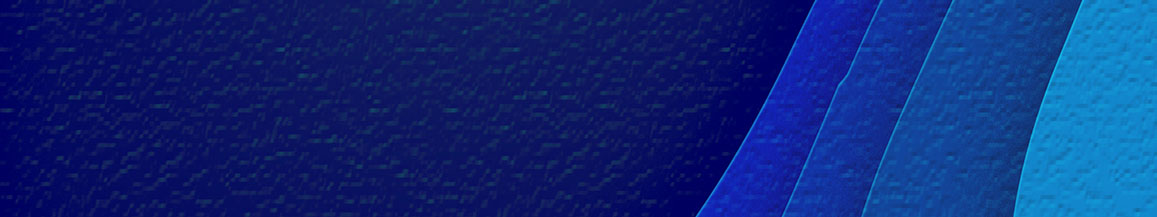 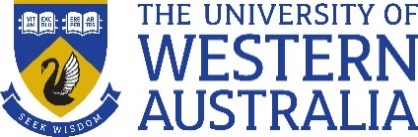 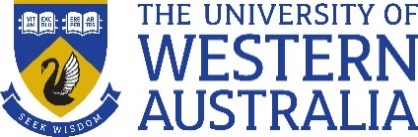 PolicyPurposeThe purpose of this Policy is to —express the Information Protection practices required by the University;establish the classification and handling of University Information based on risk and value to the University;establish standards for the management, responsible sharing and governance of University Information;promote University Information as an institutional asset for which there is ownership, accountabilities, responsibilities and controls; andcontribute to a University culture of integrity.In this Policy —1	Purpose	12	Scope	22.1	Institutional Scope	22.2	Individual Scope	23	Information Protection	24	Information Governance	34.1	Information Owner	34.2	Information Steward	34.3	Information Custodian	34.4	Business System Owner	34.5	Information Power User	44.6	Information User	45	Information Classification	46	Information and Data Handling	47	Takedown Powers	58	University Information Management System	58.1	Data Centre Services	68.2	Backup and Recovery	6This Policy is to be read in conjunction with the following —Information Protection Takedown Procedure;Information Protection Classification Guide; andUWA Information Governance Framework.ScopeInstitutional ScopeThe scope of this Policy applies to the entire University.Individual ScopeThe scope of this Policy applies to the entire University Community.Information ProtectionInformation Protection means providing security for University Information based on its risk, legal requirements and business value.University Information means all data, records and information created, captured, processed, stored, shared and/or disposed of, by the University Community or on behalf of the University, relating to University Business, in any format or medium.The University Community must ensure University Information is —protected from unauthorised access, modification or misuse;prevented from loss or inappropriate disclosure;managed in accordance with its business value to the University; and/orcompliant with statutory and/or other legal obligations.Information GovernanceThe University will identify members of the University Community to perform information governance roles to ensure University Information is managed in accordance with legislative obligations.Information OwnerInformation Owner means the University, as the legal owner of University Information.The Vice-Chancellor must act on behalf of the University as the Information Owner in developing and managing Information Protection.Information StewardInformation Steward means a senior Employee identified by Information Governance and approved by their line manager, to be accountable for the University Information within their Business Capability.Business Capability means a defined grouping of capacity, resources, processes and expertise used by the University to perform a specific function.Information CustodianInformation Custodian means an Employee identified by an Information Steward who is —a subject matter expert for a specific type of University Information; andresponsible for implementing and monitoring the management of and access to University Information.Information Custodians may or may not be a direct report to an Information Steward.Business System OwnerBusiness System Owner means a senior Employee who is responsible for managing University Information stored within a University Information Management System in accordance with University policies.Information Power UserInformation Power User means an Employee granted elevated access to University Information. Information UserInformation User means a member of the University Community that creates, captures, receives or uses University Information.Information ClassificationInformation Stewards will be accountable for the classification and labelling of their University Information as —Public Information intended, or available, for release to the Public; or Confidential Information limited to University Information Users, requires basic access control and where unauthorised access could have a minor negative impact on the University or a third party; or Confidential Restricted Information limited to University Information Users with a business need based on their organisational function, where unauthorised access could have a moderate negative impact on the University or a third party; orHighly Restricted Information limited to University Information Users with a specific business need based on their individual role, where unauthorised access could have a major or catastrophic negative impact on the University or a third party.Unclassified (Non UWA) information does not relate to the University, or concerns University Business, is unclassified and there is no negative impact to the University if accessed or disclosed. Such information may result from the permitted limited personal use of University Information Management Systems.Information Users must not prevent collaboration and knowledge exchange by applying an incorrect classification on University Information.Information and Data HandlingAccess to and use of University Information will be in accordance with its classification.Business System Owners and Information Power Users must apply appropriate access controls and security models to University Information in accordance with its classification and business function.Information Users must classify University Information when they create, capture, process, store, share and/or dispose of University Information in accordance with —the Information Protection Classification Guide;the requirements of any contractual, commercial and/or Intellectual Property obligations.University Information which is Confidential Restricted or Highly Restricted must only be shared under an —information sharing agreement;confidentiality agreement;contract or by prior agreement of contractual obligations; or where required by law.Takedown PowersThe University may be required to take action to remove University Information from IT Assets. The University must exercise takedown powers where the University receives an appropriately authorised request to remove University Information from an IT Asset from —A Copyright owner, or entity acting on behalf of a Copyright owner, where the takedown request relates to a potential infringement of third party Copyright;Australian Communications and Media Authority; orAustralian Federal Police; orWestern Australian Police.The University may exercise takedown powers where an IT Asset is —found to be in breach of the University’s Acceptable Use of IT policy; oralleged to contain University Information or other material which is illegal or contravenes their Copyright.The University will exercise these takedown powers in accordance with the Information Protection Takedown Procedure.University Information Management SystemUniversity Information Management System means any system used for creating, capturing, processing, storing and/or sharing University Information, endorsed by University IT.University Information must be stored in a University Information Management System. Information Users must store University Information only in a University Information Management System. University Information created, processed, stored or managed outside of a University Information Management System may constitute a breach of this Policy.The University and University IT will not be responsible for the protection of University Information stored outside of a University Information Management System.Data Centre ServicesUniversity IT will be accountable for physical and environmental controls for the University Information stored within University IT infrastructure such as the Institutional Data Centre (IDC).University Information stored or hosted outside the IDC in an endorsed University Information Management System managed by a contracted provider, will be in accordance with the Information Retention Policy and Cyber Security Policy.University IT will ensure appropriate physical and environmental controls are implemented by any contracted provider who provides data centre services to the University for the storage of University Information.  Backup and RecoveryUniversity IT will be responsible for University Information being adequately protected by being backed up by —University IT for information stored within the IDC; andthe supplier, hosting organisation or other responsible agency for University Information stored in University Information Management Systems hosted outside the IDC.Business System Owners are accountable so that backup scopes and schedules implemented by University IT meet —the business requirements and criticality of their University Information Management Systems; and the requirements for the specific information assets as required by the appropriate Information Steward and/or Information Custodian.University IT will perform periodic checks and proper maintenance of backup media so that University Information held on backup is viable and can be restored if required.The University and University IT will not be responsible for the backup of University Information or other materials stored outside of the Institutional Data Centre, or endorsed University Information Management System.DefinitionsBusiness Capability is defined in section 4.2Business System Owner is defined in section 4.4Copyright is defined in the Intellectual Property Policy.Employee is defined in the Policy Framework Policy.Information Custodian is defined in section 4.3Information Owner is defined in section 4.1Information Power User is defined in section 4.5Information Protection is defined in section 3Information Steward is defined in section 4.2Information User is defined in section 4.6Intellectual Property is defined in the Intellectual Property Policy.IT Assets is defined in the Cyber Security Policy.University is defined in the Policy Framework Policy.University Business is defined in the Policy Framework Policy.University Community is defined in the Policy Framework Policy.University Information is defined in section 3University Information Management System is defined in section 8End